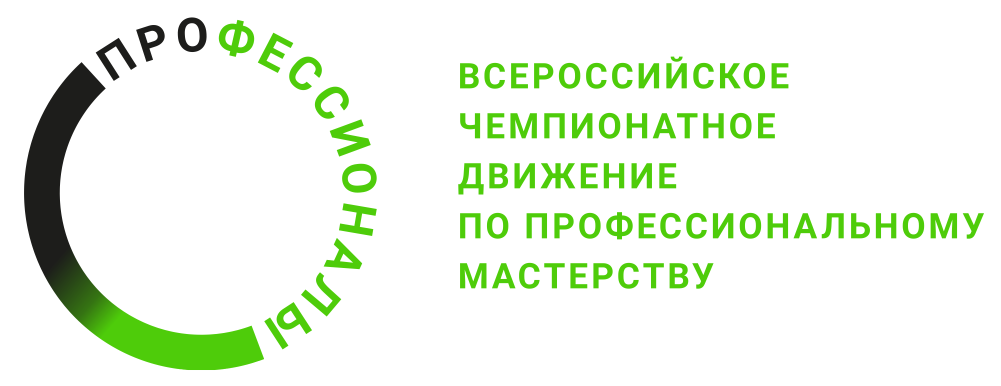 ПРОГРАММА ПРОВЕДЕНИЯ(Наименование этапа) этапа чемпионата (наименование региона)по компетенции Геномная инженерия
Общая информацияОбщая информацияПериод проведенияМесто проведения и адрес площадкиФИО Главного экспертаКонтакты Главного экспертаД-1  / «___» ___________ 2023 г.Д-1  / «___» ___________ 2023 г.09:00-14:00Заезд экспертов14:00-15:00Окончание застройки площадок и их приемка техническим и главным экспертами15:00-18:00Обучение экспертов. Инструктаж экспертов по ТБ и ОТОбсуждение Конкурсного задания. Внесение и оформление 30% изменений.Заверение и распечатка Ведомостей оценки с актуальными критериями для выполнения заданий. Распределение ролей между экспертами. 18:00-20:00Регистрация и проверка паспортов конкурсантовЖеребьевка конкурсных мест. Подписание протокола жеребьевкиОзнакомление с конкурсными местами и тестирование оборудованияПодробный инструктаж участников по Конкурсному заданию ( с 30% изменениями)Инструктаж участников по ТБ и ОТ, подписание  протоколов по ОТ и ТБ.Д1  / «___» ___________ 2023 г.Д1  / «___» ___________ 2023 г.08:30-08:45Заезд экспертов и участников 08:45-09:00Повторный инструктаж по ТБ конкурсантов9:00 -11:00Старт модуля:А - Проведение посева клеток из музейной культурыВыполнение заданий конкурсантами.Работа конкурсантов и экспертов на конкурсной площадке.11:00-13:00Обед 13:00 -16:00Старт модуля:В - Планирование эксперимента по клонированию генаВыполнение заданий конкурсантами.Работа конкурсантов и экспертов на конкурсной площадке.Д2  / «___» ___________ 2023 г.Д2  / «___» ___________ 2023 г.08:30-08:45Заезд экспертов и участников 08:45-09:00Повторный инструктаж по ТБ конкурсантов9:00 -14:00Старт модуля:С - Анализ образцов на наличие целевого гена методом ПЦРВыполнение заданий конкурсантами.Работа конкурсантов и экспертов на конкурсной площадке.14:00-15:00Обед 15:00 -17:00Работа экспертной комиссии. Д3  / «___» ___________ 2023 г.Д3  / «___» ___________ 2023 г.08:30-08:45Заезд экспертов и участников 08:45-09:00Повторный инструктаж по ТБ конкурсантов9:00 -14:00Старт модулей:D – Рестрикционный анализ плазмидной ДНК Выполнение заданий конкурсантами.Работа конкурсантов и экспертов на конкурсной площадке.14:00-15:00Обед 15:00 -18:00Работа экспертной комиссии. Внесение оценок главным экспертом в систему  Сверка оценок и внесение в  . Закрытие системы  Работа круглого столаОбсуждение конкурсного задания на 2024-2025 год18:00-19:00Демонтаж оборудования